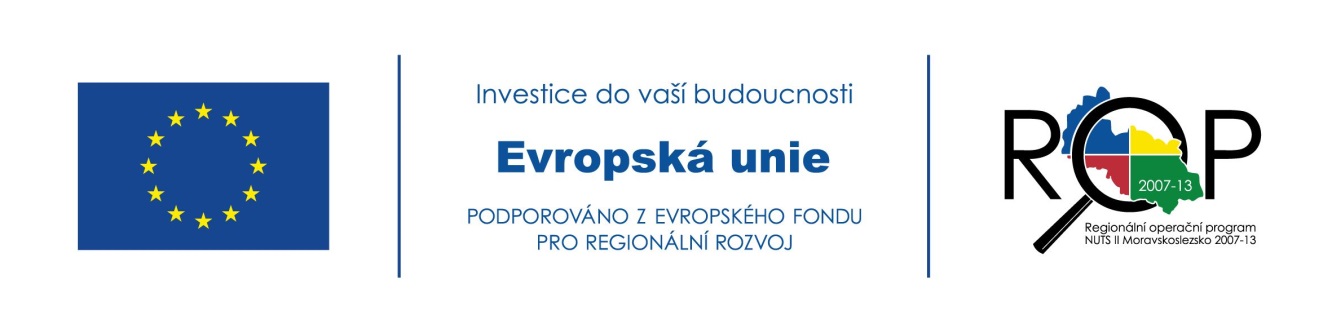 Číslo smlouvy objednatele: ____/2013/OI/LPOVeřejná zakázka č.: 125/2013Požadavky na obsah smlouvy o díloSmluvní stranyStatutární město Ostrava 		Název, jméno, příjmeníProkešovo náměstí 8, 729 30 Ostrava		sídlo, místo podnikánízastoupené Ing. Jiřím Hrabinou		zastoupena/jednajícínáměstkem primátora		Tit., jméno, příjmeníIČ: 	00845451	IČ:	…DIČ: 	CZ00845451 (plátce DPH)	DIČ:	…Peněžní ústav: 	Česká spořitelna a.s.,	Peněžní ústav:	…	okresní pobočka Ostrava		…Číslo účtu: 	27-1649297309/0800	Číslo účtu: 	…		Zapsaná v obchodním rejstříku vedeném u ………    v ………., oddíl .…, vložka …		dále jen objednatel 		dále jen zhotovitel (doplní uchazeč)	Obsah smlouvyÚvodní ustanovení Tato smlouva o dílo je uzavřena podle zákona č.89/2012 Sb., občanský zákoník.Smluvní strany prohlašují, že údaje uvedené v záhlaví této smlouvy odpovídají skutečnosti v době uzavření smlouvy. Změny údajů se zavazují bez zbytečného odkladu oznámit druhé smluvní straně.Zhotovitel prohlašuje, že je odborně způsobilý k zajištění předmětu této smlouvy.Zhotovitel se zavazuje, že po celou dobu účinnosti této smlouvy bude mít účinnou pojistnou smlouvu pro případ způsobení škody v souvislosti s výkonem předmětné smluvní činnosti ve výši ….. Kč (doplní uchazeč, min. 100 mil. Kč), kterou kdykoliv na požádání předloží zástupci objednatele k nahlédnutí. (V případě, že na realizaci předmětu této smlouvy se bude podílet více zhotovitelů společně na základě smlouvy o sdružení, bude každý účastník sdružení pojištěný za škodu způsobenou třetí osobě při plnění předmětu této smlouvy ve výši min. 100 mil. Kč. Tato povinnost bude splněna tím, že každý ze zhotovitelů předloží kdykoli na požádání zástupci objednatele k nahlédnutí pojistnou smlouvu dle předchozí věty v plné výši a v originále samostatně, a nebo tak, že kterýkoliv ze zhotovitelů doloží pojistnou smlouvu, ze které bude vyplývat, že pojištění je sjednáno i ve prospěch ostatních účastníků sdružení. -  Pozn.: Pokud bude tato smlouva uzavřena s dodavatelem, který nebude mít uzavřenou smlouvu o sdružení, bude před uzavřením této smlouvy odstavec v závorce vypuštěn).Zhotovitel prohlašuje, že není nespolehlivým plátcem DPH a že v případě, že by se jím v průběhu trvání smluvního vztahu stal, tuto informaci neprodleně sdělí objednateli.Objednatel prohlašuje, že je držitelem výhradní licence k užití loga statutárního města Ostrava (dále jen „logo města“) jako autorského díla a zároveň má výlučné právo užívat logo města jako ochrannou známku ve spojení s výrobky a službami, pro něž je chráněna. Město je oprávněno poskytnout podlicenci k užití loga města třetí osobě.Objednatel touto smlouvou poskytuje zhotoviteli bezúplatně nevýhradní oprávnění logo města v rámci realizace stavby „Přestupní uzel Hulváky, I.etapa“ užít pro účely dle obsahu této smlouvy, tzn. umístit na velkoplošný reklamní panel (billboard), informační tabuli, základní kámen, projektové dokumentace skutečného provedení stavby a další dokumenty nezbytné v průběhu realizace díla v rozsahu množstevně a časově omezeném ve vztahu k rozsahu a charakteru užití dle této smlouvy. Zhotovitel oprávnění užít logo města za uvedeným účelem, uvedeným způsobem a v rozsahu dle této smlouvy přijímá.Zhotovitel stavby, která je předmětem této smlouvy ani osoba s ním propojená, nesmí u této stavby provádět technický dozor.Účelem uzavření této smlouvy je realizace přestupního uzlu Hulváky, který je nezbytný pro dopravní napojení jak již zrealizovaných staveb statutárního města Ostravy pod názvem Komunitní centrum Ostrava, tak pro další plánovaný rozvoj území.Předmět smlouvyZhotovitel se touto smlouvou zavazuje k realizaci stavby „Přestupní uzel Hulváky, I. etapa“ v k.ú. Zábřeh-Hulváky a k.ú. Mariánské Hory, obec Ostrava (dále jen „stavba“ nebo „dílo“). Dílo bude realizováno podle projektové dokumentace pro provádění stavby „Přestupní uzel Hulváky – I. etapa“ zpracované společností ATELIÉR 5, spol. s r.o., se sídlem: Ostrava-Mariánské Hory, 28. října 1142/168, PSČ 709 00 v březnu 2013, č. zakázky A5-01/2013. Při realizaci stavby budou dále dodrženy podmínky, vyplývající:ze stavebně správních rozhodnutí, tj. rozhodnutí drážního úřadu č.j. DUCR-41321/12/Km, spis.zn. MO-SDO0200/12-12/Km ze dne 01.08.2012 s nabytím právní moci dne 20.08.2012, vydané Drážním úřadem, sekce stavební, oblast Olomouc,rozhodnutí č. 612/12/VH pod č.j. SMO/229897/12/OŽP/Vo, spis.zn. S-SMO/075681/12/OŽP/8 ze dne 12.07.2013 s nabytím právní moc dne 14.08.2013, vydané Magistrátem města Ostrava, odborem ochrany životního prostředí,rozhodnutí č. 334/12/VH pod č.j. SMO/143706/12/OŽP/Vo, spis.zn. S-SMO/085285/12/OŽP/5 ze dne 26.04.2012 s nabytím právní moci dne 19.5.2012, vydané Magistrátem města Ostrava, odborem ochrany životního prostředí.rozhodnutí č. 49/2012 pod č.j. MH 04253/2012/VVHaZ/JJ, spis.zn. SZ MH 02175/2012/3 ze dne 07.05.2012 s nabytím právní moci dne 06.06.2012, vydané Úřadem městského obvodu Mariánské Hory a Hulváky, odborem výstavby, vodního hospodářství a zemědělství,rozhodnutí č. 94/2012 pod č.j. MH 07461/VVHaZ/12/JJ, spis.zn. SZ MH 02631/12/5 ze dne 24.08.2012 s nabytím právní moci dne 19.09.2012, vydané Úřadem městského obvodu Mariánské Hory a Hulváky, odborem výstavby, vodního hospodářství a zemědělství,rozhodnutí č. 55/2012 pod č.j. MH 04749/2012/VVHaZ/JJ, spis.zn. SZ MH 02630/2012/4 ze dne 17.05.2012 s nabytím právní moci dne 08.06.2012, vydané Úřadem městského obvodu Mariánské Hory a Hulváky, odborem výstavby, vodního hospodářství a zemědělství,rozhodnutí na změnu stavby před jejím dokončením č. 89/2013 pod č.j. MH 09063/2013/VHaZ/JJ, spis.zn. SZ MH/07928/2013/3 ze dne 27.09.2013, vydané Úřadem městského obvodu Mariánské Hory a Hulváky, odborem výstavby, vodního hospodářství a zemědělství,z externích dokumentů společnosti Ostravské vodárny a kanalizace, a.s. „Požadavky na provádění stokových sítí a kanalizačních přípojek“ a „Požadavky na provádění vodovodních řadů a přípojek“ v aktuálním znění, viz. webové stránky www.ovak.cz v části ke stažení.Dále předmět smlouvy (plnění zhotovitele) zahrnuje:aktualizaci vyjádření všech správců inženýrských sítí,zajištění zatřídění movitých věcí a souborů movitých věcí realizovaného díla, tj. komplexní posouzení položkového rozpočtu v elektronické podobě ve formátu kompatibilním s programem Microsoft EXCEL 2000 dle zákona č.563/1991 Sb. o účetnictví, ve znění pozdějších předpisu a pokynu Ministerstva financí ČR č. D-6 k jednotnému postupu při uplatňování některých ustanovení zákona o daních z příjmu a následné zatřídění jednotlivých stavebních a inženýrských objektů a jejich části dle statistických klasifikací CZ-CPA, CZ-CC. Tyto podklady budou potvrzeny zhotovitelem a ekonomickým poradcem, specializující se na zatříďování zboží a služeb dle jednotné klasifikace MF ČR, zajištění zařízení staveniště, včetně všech nákladů spojených s jeho zřízením a provozem,dodávka a montáž informační tabule s uvedením názvu stavby, zhotovitele a investora včetně zodpovědných osob, termínu realizace a umístění štítku o povolení stavby, včetně potvrzeného formuláře ohlášení stavby na Oblastní inspektorát práce pro Moravskoslezský kraj a Olomoucký kraj na viditelném místě před zahájením stavby, zajištění příslušných stavebně-správních rozhodnutí pro zařízení staveniště a zřízení billboardů,zajištění ohlášení jednotlivých fází výstavby příslušným stavebním úřadům dle plánu kontrolních prohlídek stavby, umožnění provedení kontrolní prohlídky včetně účasti na ní a jejího dokumentování,zajištění vytýčení inženýrských sítí, a to před zahájením prací na staveništi včetně jejich zaměření a zakreslení dle skutečného stavu do příslušné dokumentace a včetně jejich písemného a zpětného předání jednotlivým správcům,vypracování výkresové dokumentace pro provedení obkladů a dlažeb, znázorňující veškeré zařizovací předměty a vybavení s návrhem pokládky všech obkladů a dlažeb (spárořez) stěn a podlah dle skutečných rozměrů místností, a to pro stavební objekty SO 01 a SO 02, průběžné vzorkování všech dodaných materiálů a výrobků, včetně předložení všech technických listů a jiných oprávnění, tento materiál a výrobek lze použít teprve po prokazatelném odsouhlasení technickým dozorem stavebníka a objednatelem, proces odsouhlasení je stanoven min. na 7 dní, zhotovení geometrického plánu dokončené stavby a geometrických plánů pro zřízení věcných břemen, zajištění funkce odpovědného geodeta po dobu realizace stavby,průběžné výškopisné a polohopisné zaměřování trasy inženýrských sítí, a to již před zásypem prováděného díla, tato skutečnost včetně uvedení hloubky uložení a hloubky míst křížení s ostatními inženýrskými sítěmi bude vždy geodetem stvrzena zápisem do stavebního deníku, zakreslení případných změn do dokumentace skutečného provedeníprověření polohy a hloubky všech napojovacích míst stávajících vodovodních řadů a kanalizačních stok v terénu před zahájením zemních prací,před zahájením prací provedení kopaných sond u problematických křížení s jinými sítěmi,protokolární předání (např. zápisem do stavebního deníku) každé šachty před zásypem objednateli za účasti oprávněného geodeta,zajištění souhlasů (rozhodnutí) ke zvláštnímu užívání veřejného prostranství a komunikací, zajištění vydání příkazu na dočasné dopravní značení dle platných předpisů. Zabezpečení plnění veškerých podmínek uvedených v povolení zvláštního užívání, využití veškerých komunikací jen v souladu s platnými předpisy a povoleními,aktualizace a schválení projektu dočasného dopravního značení, osazení a údržba dočasného dopravního značení v průběhu provádění stavebních prací dle dokumentace, zajištění projednání její změny vyvolané v průběhu stavby u příslušného orgánu , uvedení dopravního značení do původního stavu po skončení prací a protokolárního předání správci,zajištění trasy pro dopravu materiálu na stavbu a odvoz ze stavby mimo obvod staveniště, včetně její údržby po dobu výstavby a uložení materiálu a výkopků pro stavbu tak, aby nevznikly žádné škody na sousedních pozemcích,průběžné odstraňování nečistot vzniklých při provádění prací z příjezdních komunikací ke staveništi po celou dobu provádění prací,zajištění zamezení úniku nebezpečných látek a tím i znečištění povrchových vod. Zhotovitel dále ručí za dobrý technický stav všech svých vozidel a mechanizmů a je odpovědný za případný únik pohonných hmot, oleje a jiných závadných látek, který způsobí svou zaviněnou činností na staveništi stavby či v areálu objednatele, a jeho následnou likvidaci,ochranu zachovaných dřevin před poškozením. Ve vzdálenosti 2,5 m od paty kmene stromů nesmí být pojížděno těžkými mechanismy a měněna výšková úroveň terénu, prováděny výkopové práce, skladována výkopová zemina a stavební materiál,projednání napojení na odběr elektrické energie, vody z veřejného vodovodu a kanalizace pro potřeby stavby s příslušnými správci těchto sítí, zpracování provozního řádu pro snižování hladiny podzemních vod přitékajících do výkopu po dobu výstavby, jeho projednání a schválení odborem ochrany životního prostředí Magistrátu města Ostravy. Výkopové práce budou zahájeny na základě předložení schváleného provozního řádu zástupci objednatele. Před zahájením vypouštění odpadních vod do kanalizace v provozování OVaK a.s. v rámci snižování hladiny podzemních vod přitékajících do výkopu, uzavře zhotovitel smlouvu o odvádění odpadních vod (prostřednictvím zákaznického oddělení OVAK a.s.).,ochranu materiálu nutného pro realizaci stavby až do odevzdání a převzetí dokončeného díla,zajištění odborného vedení stavby v souladu se zákonem č.183/2006 Sb., o územním plánování a stavebním řádu (stavební zákon), ve znění pozdějších předpisů,vybudování zařízení staveniště a deponie materiálů tak, aby nevznikly žádné škody na sousedních pozemcích a po ukončení prací uvedení staveniště do původního stavu,zajištění ochrany veškerého zařízení správců inženýrských sítí v rozsahu daném příslušnými zákony a v souladu s ostatními platnými předpisy, učinění veškerých opatření, aby během stavební činnosti ani jejím následkem nedošlo k poškození zařízení správců inženýrských sítí – zahájení staveb bude předem zhotovitelem oznámeno správcům inženýrských sítí a zástupci těchto správců budou přizváni ke kontrole jimi stanovených podmínek,likvidaci odpadu a jeho uložení na řízenou skládku nebo jinou jeho likvidaci v souladu se zákonem č. 185/2001 Sb. o odpadech a o změně některých dalších zákonů, ve znění pozdějších předpisů, o likvidaci odpadu bude objednateli předložen písemný doklad,zohlednění vyjádření dotčených orgánů a organizací při provádění stavby,zpracování provozních řádů, zpracované v souladu s vyhláškou Ministerstva zemědělství č. 216/2011 Sb., o náležitostech manipulačních řádů a provozních řádů vodních děl, ve znění pozdějších předpisů, včetně projednání s dotčenými orgány státní správy a organizacemi,zpracování provozních řádů na zavedení zkušebního provozu, který je stanoven rozhodnutím drážního úřadu po dobu 2 měsíců,  zpracování podrobných manuálů užívání stavby, zahrnující postupy užívání, plán údržby a oprav stavby a jejich částí, upozornění na existenci možných rizik v případě nedodržení předepsaných postupů, součástí tohoto manuálu budou podrobné návody k použití strojů a zařízení, apod.,  vypracování kompletních vyhotovení dokumentace skutečného provedení stavby v počtu 5 - ti originálních paré. Tato dokumentace bude zpracovaná v rozsahu dle vyhlášky č. 499/2006 Sb., o dokumentaci staveb, ve znění pozdějších předpisů, tj. se zakreslením všech odchylek, změn, dopadů a vlivů vzniklých v průběhu realizace předmětu smlouvy, ověřených a odsouhlasených objednatelem do projektové dokumentace pro provádění stavby (každé vyhotovení bude ověřeno razítkem a podpisem oprávněného osoby zhotovitele). Dokumentace skutečného provedení stavby bude ve 3 vyhotoveních dodána objednateli i v elektronické podobě na CD-R ve formátu pro čtení a zápis *.dwg kompatibilním s programem AutoCAD 2010. Tištěná vyhotovení dokumentace i CD-R s elektronickou formou dokumentace budou označeny informačním bannerem Regionálního operačního programu regionu soudržnosti Moravskoslezsko (dále jen ROP) za dodržení podmínek (ochranný prostor, barevné provedení, typ apod.) stanovených Řídícím orgánem ROP v grafickém manuálu ROP,v průběhu realizace stavby příprava změnových listů včetně všech povinných příloh v závislosti na vzniku méně a víceprací, které jsou nezbytným podkladem pro uzavření dodatku k této smlouvě o dílo,zhotovení a kladné projednání projektu dočasného dopravního značení a po dokončení stavby, osazení a údržba dočasného dopravního značení v průběhu provádění stavebních prací dle dokumentace dočasného dopravního značení, uvedení dopravního značení do původního stavu po skončení prací a protokolárního vrácení jeho správci,zajištění bezpečných přechodů a přejezdů pro zajištění přístupu a příjezdu ke stávajícím objektům po celou dobu výstavby (pro klienty Duhového domu a sídla společnosti CASIN s.r.o., pro zásobování pivnice „Na Kopečku“, příjezd k autobazaru na pozemku parc.č. 282/1 v k.ú. Zábřeh-Hulváky) a do areálu společnosti ASPERA, spol. s r.o.,zajištění celoroční údržby příjezdových a přístupových komunikací pro pěší ke stávajícím objektům Duhového domu pro tělesně postižené a sídla společnosti CASIN s.r.o., dále údržba vozidlových komunikací určených po dobu výluky MHD pro objízdnou trasu, nacházejících se v obvodu staveniště (zejména případná zimní údržba komunikace Klostermannova), zajištění příjezdu a přístupu pro požární, sanitní vozidla a vozidla pro svoz komunálního odpadu, případně zajištění přepravy odpadních nádob na svozové místo mimo obvod stavby,provádění stavby tak, aby okolí nebylo zatěžováno nadměrným hlukem, prašností a znečištěním vozovek,dodržování podmínek (v rámci stavební činnosti) plynoucích ze smluv (nájemních, směnných, kupních, aj.) uzavřených mezi objednatelem a vlastníky pozemků pro potřeby záborů v rámci stavby – koordinace s technickým dozorem stavebníka,respektování podmínek všech účastníků stavebního řízení, dle stavebních povolení,zohlednění vyjádření dotčených orgánů a organizací při provádění díla,provedení všech předepsaných zkoušek jako zkoušky vodotěsnosti, kamerové prohlídky kanalizačního potrubí vč. šachet včetně jejich vyhodnocení, zkoušky míry zhutnění podsypu, obsypu a zásypu potrubí, pevnosti betonu, míry hutnění pláně vozovky, případně jiné zkoušky stanovené ČSN prokazující kvalitu díla. Při provádění požadovaných zkoušek a před záhozem potrubí a jiných sítí přizve zhotovitel k účasti zástupce budoucího provozovatele, technického dozoru a investora min. 3 dny předem,provedení předepsaných zkoušek, úspěšné provedení těchto zkoušek je podmínkou převzetí díla, zpracování a předání dokladů o výsledcích předepsaných zkoušek, atestů, revizí, záručních listů v jazyce českém a zpracování provozních řádů technologických zařízení, řádné předání díla nebo jeho části objednateli včetně všech dokladů a náležitostí, nezbytných pro zahájení zkušebního provozu a kolaudaci díla, zajištění Průkazů způsobilosti Určených technických zařízení všech jednotlivých staveb trolejbusové dráhy v souladu se zákonem č.266/1994 Sb., o drahách, ve znění pozdějších předpisů,zajištění náhradní autobusové dopravy po dobu výluk v trolejbusové dopravě dopravcem, splňujícím podmínky objednatele na technické vybavení náhradní autobusové dopravy a zákona č. 111/1994 Sb., o silniční dopravě, ve znění pozdějších předpisů, v rámci zajištění publicity projektu zhotovitel zajistí:výroba a instalace 1 ks velkoplošného reklamního panelu (billboardu) u stavby o minimálních rozměrech 5,1 x 2,4 m v plnobarevném provedení, billboard bude vyvěšen na viditelném místě dle pokynů objednatele a bude obsahovat veškeré náležitosti uvedené v aktuální verzi metodického pokynu Regionální rady regionu soudržnosti Moravskoslezsko „Pravidla pro publicitu“, billboard bude vyvěšen bezprostředně po skutečném zahájení stavebních prací a bude zachován po celou dobu realizace stavby, po instalaci pamětních desek bude odstraněn,výroba a instalace 2 ks kamenných pamětních desek o minimálních rozměrech 300 x 400 mm (v x š) tl. 30 mm s tepaným písmem v plnobarevném provedení, materiál žula, vč. připevnění na fasády objektů SO01 a SO03 chemickou kotvou. Pamětní deska informující o finanční spoluúčasti EU bude umístěna na viditelném místě dle pokynů objednatele bezprostředně po ukončení fyzické realizace projektu zhotovitelem a bude obsahovat veškeré náležitosti uvedené v „Pravidlech pro publicitu ROP Moravskoslezsko“ aktuálních ke dni nabytí účinnosti této smlouvy,zhotovitel dále bere na vědomí a souhlasí s tím, že součástí realizace díla je také: plnění podmínek (v rámci stavby) ze Smlouvy o poskytnutí dotace z rozpočtu Regionální rady uzavřené mezi objednatelem jako příjemcem a Regionální radou regionu soudržnosti Moravskoslezsko jako poskytovatelem,plnění podmínek vyplývajících z metodického pokynu Regionální rady regionu soudržnosti Moravskoslezsko „Pravidla pro publicitu“ – aktuálních ke dni podpisu smlouvy (zejm. umístit Velkoplošný reklamní panel po zahájení fyzické realizace projektu, umístění pamětní desky po odstranění panelu, min. po dobu udržitelnosti projektu). Detaily jsou uvedeny v metodickém pokynu,v případě, že bude realizace díla spolufinancována z ROP Moravskoslezsko, zavazuje se zhotovitel předem projednávat rovněž s odborem ekonomického rozvoje Magistrátu města Ostravy jakoukoliv změnu prováděnou při realizaci stavby, a to jak změnu oproti této smlouvě, 
tak i změnu oproti zadávací dokumentaci (více/méně práce), tak i změnu harmonogramu plnění díla. Pravidelná komunikace se zástupci odboru ekonomického rozvoje Magistrátu města Ostravy pro potřeby průběžných monitorovacích zpráv a žádostí o platbu v rámci čerpání dotace z Regionálního operačního programu regionu soudržnosti Moravskoslezsko (ROP MSK).Předmět smlouvy bude realizován v souladu s ustanoveními této smlouvy, se zadávací dokumentací veřejné zakázky, s projektovou dokumentací uvedenou v odst. 1. tohoto článku smlouvy a souvisejícími rozhodnutími.   Předmět smlouvy může být rozšířen o práce a činnosti, které vyplynou z nepředvídatelných změn oproti zadání, výhradně však na základě souhlasného stanoviska nebo požadavku objednatele (vícepráce). Zhotovitel se tyto práce a služby zavazuje realizovat. V případě požadavku na provedení víceprací zapíše objednatel požadavek do stavebního deníku, zhotovitel požadavek ocení dle jednotkových cen použitých z nabídkového položkového rozpočtu a není-li toto možné, pak se položky stavebních a montážních prací nacenění podle ceníku stavebních prací společnosti ÚRS Praha, a.s. v cenové soustavě ÚRS platného v době realizace těchto víceprací, a ponížené o 20%. Předmět smlouvy může být v průběhu realizace dále rozšířen formou písemného dodatku podepsaného oběma smluvními stranami o další činnosti a práce na základě požadavku objednatele. Zhotovitel se tyto práce a činnosti zavazuje realizovat. V případě požadavku na méněpráce objednatel zapíše svůj požadavek do deníku provedených prací a zhotovitel zpracuje odpočtový dodatek rozpočtu, kde budou použity ceny dle položkového rozpočtu zhotovitele platné v době zpracování tohoto rozpočtu. O těchto změnách uzavřou smluvní strany po jejich ocenění písemný dodatek ke smlouvě o dílo.Projektová dokumentace pro provádění stavby uvedená v odst. 1. tohoto článku smlouvy nenahrazuje výrobní dokumentaci. Pokud vyvstane v průběhu realizace díla nutnost zpracování výrobní dokumentace, zajistí ji zhotovitel na vlastní náklady.Objednatel se touto smlouvou zavazuje dílo převzít ve smluvně sjednané době předání a zaplatit za provedení díla zhotoviteli cenu sjednanou touto smlouvou o dílo a za podmínek dále touto smlouvou stanovených.Zhotovitel je povinen provést dílo vlastním jménem, na svůj náklad, na vlastní odpovědnost a na své nebezpečí. Způsob provedení díla tak, aby bylo v souladu s projektovou dokumentací uvedenou v čl. II odst.1 této smlouvy, je oprávněn si zvolit zhotovitel. Věci potřebné k provedení díla je povinen opatřit zhotovitel.Smluvní strany prohlašují, že předmět smlouvy není plněním nemožným a že smlouvu uzavírají po pečlivém zvážení všech možných důsledků.Místo plněníMístem plnění díla je místo stavby, uvedené v čl. II. odst. 1 této smlouvy.Cena dílaCena za provedené dílo je stanovena dohodou smluvních stran a činí: (doplní uchazeč)Součástí této smlouvy je nabídkový rozpočet, který tvoří přílohu č.1 této smlouvy. Cena bez DPH uvedená v odstavci 1. tohoto článku je dohodnuta jako cena nejvýše přípustná a platí po celou dobu účinnosti smlouvy.Sjednaná smluvní cena v odst. 1 tohoto článku zahrnuje veškeré profesně předpokládané náklady zhotovitele nutné k provedení celého díla v rozsahu čl. II. Předmět smlouvy v kvalitě a druhu určených materiálů a komponentů specifikovaných zhotoviteli předanou projektovou dokumentací, předpokládané inflační vlivy, apod.Součástí sjednané ceny jsou veškeré práce a dodávky, místní, správní a jiné poplatky (mimo poplatky za zvláštní užívání zeleně - chodníku - vozovky ve správě příslušného městského obvodu, které má město Ostrava, jako investor, zdarma) a další náklady nezbytné pro řádné a úplné zhotovení díla, např. na vybudování, provoz a demontáž zařízení staveniště, na vypracování dokumentace skutečného provedení, apod.. Cena obsahuje i případné zvýšené náklady spojené s vývojem cen vstupních nákladů, a to až do doby splnění této smlouvy.Zhotovitel odpovídá za úplnost specifikace prací při ocenění celého díla v rozsahu převzaté dokumentace.Zhotovitel odpovídá za to, že sazba daně z přidané hodnoty bude stanovena v souladu s platnými právními předpisy.Smluvní strany se dohodly, že dojde-li v průběhu plnění předmětu této smlouvy ke změně zákonné sazby DPH stanovené pro příslušné plnění vyplývající z této smlouvy, je zhotovitel od okamžiku nabytí účinnosti změny zákonné sazby DPH povinen účtovat platnou sazbu DPH. O této skutečnosti není nutné uzavírat dodatek k této smlouvě.Objednatel prohlašuje, že plnění, které je předmětem této smlouvy, nebude sloužit výlučně pro výkon veřejné správy. Pro výše uvedené plnění bude aplikován režim přenesené daňové povinností dle § 92a zákona č. 235/2004 Sb., o dani z přidané hodnoty, ve znění pozdějších předpisů a v souladu s tím vystaví zhotovitel daňový doklad se všemi náležitostmi.Termín plněníPráce na realizaci předmětu smlouvy budou započaty do 5 kalendářních dnů po předání staveniště.Termín předání kompletního materiálu se zatříděním jednotlivých movitých věcí a souborů movitých věcí této stavby v rozsahu dle čl. II, odst. 2. b) činí .................. týdnů (doplní uchazeč, maximálně však do 8 týdnů) od nabytí účinnosti této smlouvy.Termín dokončení díla (tj. předvedení způsobilosti díla sloužit svému účelu)činí … týdnů (doplní uchazeč, maximálně však do 30 týdnů) od protokolárního předání a převzetí staveniště. Termín provedení díla (tj. jeho dokončení a předání objednateli) činí ……týdnů (doplní uchazeč, maximálně však do 35 týdnů) od protokolárního předání a převzetí staveniště.Celková délka nezbytných výluk trolejbusového provozu činí celkem …. dní (doplní uchazeč), přičemž se započítává i každý započatý den jednotlivé výluky. O termínech konání jednotlivých výluk je zhotovitel povinen požádat budoucího provozovatele tj. společnost Dopravní podnik Ostrava a.s. nejméně 30 kalendářních dnů před zahájením dané výluky. Zhotovitel může předat dílo před smluveným termínem plnění jen s předchozím písemným souhlasem objednatele. V případě, že o to objednatel požádá, přeruší zhotovitel práce na díle. O tuto dobu se posunují termíny tím dotčené.Pokud zhotovitel nebude schopen plynule pokračovat v provádění díla z důvodu technologických a nepříznivých klimatických podmínek, bude tato skutečnost zaznamenána do deníku provedených prací a o tuto dobu budou prodlouženy termíny plnění díla.Nedílnou součástí této smlouvy je harmonogram realizace díla (příloha č.2 této smlouvy) (doplní uchazeč).Bude-li přerušení prací na díle z důvodu uvedeného v odst. 4 tohoto článku smlouvy trvat déle než šest měsíců, je objednatel povinen uhradit zhotoviteli již realizované práce, které doposud nebyly uhrazeny.Před započetím dalších prací vyhotoví smluvní strany zápis, ve kterém zhodnotí skutečný technický stav již provedených prací a určí rozsah jejich nezbytných úprav.Zhotovitel splní svou povinnost provést dílo jeho dokončením a předáním objednateli. O předání díla jsou zhotovitel i objednatel povinni sepsat zápis, v jehož závěru objednatel prohlásí, zda dílo přejímá či nikoliv a pokud ne, uvede důvod nepřevzetí. Drobné vady nebránící užívání, nebudou důvodem nepřevzetí díla a uplatnění sankcí, pokud bude dohodnut termín jejich odstranění. VlastnictvíVlastníkem zhotovovaného díla je objednatel.Veškeré podklady, které byly objednatelem zhotoviteli předány, zůstávají v jeho vlastnictví a zhotovitel za ně zodpovídá od okamžiku jejich převzetí jako skladovatel a je povinen je vrátit objednateli po splnění svého závazku.Platební podmínkyZálohy nejsou sjednány.Podkladem pro úhradu smluvní ceny je vyúčtování nazvané faktura (dále jen „faktura“), které bude mít náležitosti daňového dokladu dle zákona č. 235/2004 Sb., o dani z přidané hodnoty, ve znění pozdějších předpisů (dále jen „zákon o DPH“).Faktura musí kromě zákonem stanovených náležitostí pro daňový doklad obsahovat také: číslo a datum vystavení faktury,číslo smlouvy a datum jejího uzavření, číslo veřejné zakázky (125/2013), číslo investiční akce,předmět plnění a jeho přesnou specifikaci ve slovním vyjádření (nestačí pouze odkaz na číslo uzavřené smlouvy),označení textem „Tato faktura je vázána na realizaci projektu „Přestupní uzel Hulváky, I.etapa“ v rámci Regionálního operačního programu regionu soudržnosti NUTS II Moravskoslezsko 2007-2013“ včetně uvedení registračního čísla projektu,soupis provedených prací, dodávek nebo služeb včetně zjišťovacího protokolu,označení banky a číslo účtu, na který musí být zaplaceno, lhůtu splatnosti faktury,označení osoby, která fakturu vyhotovila, včetně jejího podpisu a kontaktního telefonu,IČ a DIČ objednatele a zhotovitele, jejich přesné názvy a sídlo,sdělení, zda výši daně je povinen doplnit a přiznat objednatel,označení útvaru objednatele, který akci likviduje (odbor investiční),informace o zatřídění prací z hlediska CZ-CPA.V souladu s ust. § 21 zákona o DPH sjednávají smluvní strany dílčí plnění. Dílčí plnění se považuje za samostatné zdanitelné plnění uskutečněné první pracovní den následujícího čtvrtletí. Zhotovitel vystaví na zdanitelné plnění fakturu, jejíž nedílnou součástí bude soupis provedených prací (každá položka soupisu provedených prací musí být přesně a konkrétně specifikována a kvantifikována dle Metodického pokynu pro vykazování výdajů ROP) v souladu s harmonogramem realizace díla a v souladu s oceněním položek v nabídkovém rozpočtu a zjišťovací protokol podepsaný zhotovitelem a odsouhlasený inženýrskou organizací, vykonávající na základě plné moci za objednatele inženýrskou činnost na stavbě. Dílčí faktury (samostatně zdanitelná plnění) budou hrazeny objednatelem na základě skutečně provedených prací dle harmonogramu realizace díla max. do celkové výše 90 % ze smluvní ceny díla. Zbývajících 10 % z ceny díla bude vyúčtováno konečnou fakturou. Lhůta splatnosti dílčích faktur je dohodou stanovena na 60 kalendářních dnů od jejího vystavení.Pracovní verze soupisů provedených prací včetně zjišťovacího protokolu budou zhotovitelem předkládány měsíčně za účelem provádění průběžné kontroly a následného odsouhlasení objednatelem a inženýrskou organizací, a to vždy do prvního pracovního dne následujícího měsíce.Konečná faktura obsahující doplatek do 90 % ze smluvní ceny a rovněž 10 % pozastávku z celkové smluvní ceny bude vystavena do 5 kalendářních dnů ode dne předání celého díla. Lhůta splatnosti konečné faktury (doplatku), mimo 10 % pozastávku, je 60 kalendářních dnů po jejím vystavení, neskončí však dříve než 60 dnů po termínu plnění uvedeném v čl. V., bod 2. této smlouvy. Stejná lhůta splatnosti platí pro smluvní strany i při placení jiných plateb (např. úroky z prodlení, sml. pokuty, náhrady škody aj.). Pozastávka ve výši 10 % z celkové smluvní ceny bude splatná do 60 dnů po odstranění všech vad uvedených v zápisu o předání a převzetí dokončeného díla, v zápisu o ukončení zkušebního provozu po dobu 2 měsíců dle rozhodnutí drážního úřadu nebo po vydání všech kolaudačních rozhodnutí, podle toho, která skutečnost nastane jako poslední.Dílčí plnění dle odst. 4. tohoto článku smlouvy budou prováděna dle instrukcí zástupců města, a to samostatně na část díla určenou k ekonomické činnosti města a dále dle uznatelnosti výdajů z dotačního titulu EU (uznatelné a neuznatelné výdaje).Nebude-li faktura obsahovat některou povinnou nebo dohodnutou náležitost, bude-li nesprávně vyúčtována cena nebo nesprávně uvedena DPH, je objednatel oprávněn fakturu před uplynutím lhůty splatnosti vrátit zhotoviteli k provedení opravy. Ve vrácené faktuře vyznačí důvod vrácení. Zhotovitel provede opravu vystavením nové faktury. Od doby odeslání vadné faktury přestává běžet původní lhůta splatnosti. Celá lhůta splatnosti běží opět ode dne vystavení nově vyhotovené faktury objednateli.Faktury budou zpracovány v souladu s vyhláškou č. 410/2009 Sb., kterou se provádějí některá ustanovení zákona č. 563/1991 Sb., o účetnictví, ve znění pozdějších předpisů, pro některé vybrané účetní jednotky, ve znění pozdějších předpisů. Rovněž bude ve všech fakturách uplatněn Pokyn č. D – 6, MF ČR k jednotnému postupu při uplatňování některých ustanovení zákona č. 586/1992 Sb. o daních z příjmů, ve znění pozdějších předpisů.Zhotovitel je podle ustanovení § 2 písm. e) zákona č. 320/2001 Sb., o finanční kontrole ve veřejné správě a o změně některých zákonů, ve znění pozdějších předpisů, povinen poskytnout požadované informace a dokumentaci zaměstnancům nebo zmocněncům pověřených orgánů (Úřadu regionální rady regionu soudržnosti Moravskoslezsko, Ministerstva financí, Nejvyššího kontrolního úřadu, příslušného finančního úřadu a dalších oprávněných orgánů státní správy) a vytvořit výše uvedeným orgánům podmínky k provedení kontroly vztahující se k předmětu této smlouvy a poskytnout jim součinnost. Zhotovitel je povinen zajistit poskytnutí v tomto odstavci uvedených informací a dokumentaci svými subdodavateli.Zhotovitel je povinen všechny písemné zprávy, písemné výstupy a prezentace stavby opatřit vizuální identitou projektu. Každý originální účetní doklad musí obsahovat informaci, že se jedná o projekt spolufinancovaný z ROP Moravskoslezsko.Objednatel je oprávněn provést kontrolu vyfakturovaných dodávek, prací a služeb. Zhotovitel je povinen oprávněným zástupcům objednatele provedení kontroly umožnit.Doručení faktur ve třech originálních vyhotoveních provede zhotovitel osobně proti podpisu zástupce objednatele nejpozději do 7 dnů ode dne uskutečnění zdanitelného plnění. Zhotovitel je povinen kopie faktur, včetně všech povinných příloh (soupisy provedených prací a zjišťovací protokol ve formátu *.xls) rovněž zasílat emailovou korespondencí zástupci objednatele a inženýrské organizaci nejpozději do 2 dnů ode dne uskutečnění zdanitelného plnění.Smluvní strany se dohodly, že platba bude provedena na číslo účtu uvedené zhotovitelem ve faktuře bez ohledu na číslo účtu uvedené v záhlaví této smlouvy.Povinnost zaplatit je splněna dnem odepsání příslušné částky z účtu objednatele a poskytovatele dotace.Plná mocObjednatel uděluje k úkonům v rozsahu dle čl. II. této smlouvy zhotoviteli plnou moc, která je uvedena v příloze č. 3 a tvoří nedílnou součást této smlouvy.Zhotovitel plnou moc v celém rozsahu přijímá.Jakost dílaZhotovitel se zavazuje k tomu, že celkový souhrn vlastností provedeného díla bude dávat schopnost uspokojit stanovené potřeby, tj. využitelnost, bezpečnost, pohotovost, bezporuchovost, udržovatelnost, hospodárnost při dodržení zásad ochrany životního prostředí. Ty budou odpovídat platné právní úpravě, českým technickým normám, projektové dokumentaci uvedené v čl. II. odst. 1 této smlouvy a této smlouvě. K tomu se zhotovitel zavazuje použít výhradně materiály a komponenty, vyhovující požadavkům kladeným na jakost a mající prohlášení o shodě dle zákona č. 22/1997 Sb., o technických požadavcích na výrobky, a o změně a doplnění některých zákonů, ve znění pozdějších předpisů.Zhotovitel je povinen v rámci realizace díla za účelem zaručení provozuschopnosti díla zajistit kompatibilitu se stávajícím technickým zařízením provozovaným společností Dopravní podnik Ostrava a.s. (dále jen „DPO“). Současné technické zařízení DPO je řídicí systém dálkového ovládání PCD SAIA, stejnosměrné výkonové vypínače SECHERON, střídavé vakuové výkonové vypínače ABB, trakční transformátory ABB-RESIBLOC, trakční stožáry s antikorozní manžetou žárově zinkované a kabelové multikanály SITEL.Zhotovitel je povinen postupovat při provádění díla v souladu s platnými právními předpisy, podle schválených technologických postupů stanovených platnými českými technickými normami a bezpečnostními předpisy. Dodržení kvality všech prací a dodávek sjednaných v této smlouvě je závaznou povinností zhotovitele. Zjištěné vady je zhotovitel povinen odstranit na své náklady.V případě, že bude nutno použít postupy a materiály, které nebudou uvedeny v projektové dokumentaci dle čl. II. odst. 1 této smlouvy, lze použít pouze takových, které v době realizace díla budou v souladu s platnými českými technickými normami. Jakékoliv změny oproti projektové dokumentaci musí být předem odsouhlaseny objednatelem.Jakost dodávaných materiálů a konstrukcí bude dokladována předepsaným způsobem při kontrolních prohlídkách a při předání a převzetí díla.Při realizaci díla nesmí zhotovitel použít jakýchkoliv materiálů s karcinogenními nebo jinými účinky, které negativně působí na lidské zdraví. V případě zjištění této skutečnosti je povinností zhotovitele provést náhradu a výměnu i již zabudovaných výrobků a materiálů na své náklady.Zhotovitel je povinen zajistit včasné odborné provedení všech zkoušek předepsaných platnými českými technickými normami, bezpečnostními předpisy nebo vyžádaných příslušnými kompetentními orgány.StaveništěObjednatel předá zhotoviteli staveniště do 10-ti pracovních dnů od nabytí účinnosti smlouvy. O jeho předání a převzetí vyhotoví smluvní strany zápis. Obvod staveniště je vymezen projektovou dokumentací. Pokud bude zhotovitel potřebovat pro realizaci díla prostor větší, zajistí si jej na vlastní náklady a vlastním jménem.Zhotovitel projedná zařízení a provoz staveniště s vlastníkem pozemku, který je ke zřízení zařízení staveniště určen.Zhotovitel hradí el. energii, vodné, stočné a další odebraná média. Zhotovitel zabezpečí na své náklady měření jejich odběru.Zhotovitel je povinen zajistit hlídání staveniště. Náklady na ostrahu jsou již zahrnuty v ceně.Zhotovitel se zavazuje vyklidit a vyčistit staveniště do 10-ti pracovních dnů od převzetí díla objednatelem. Při nedodržení tohoto termínu se zhotovitel zavazuje uhradit objednateli veškeré náklady a škody, které mu tím vznikly. Zhotovitel odpovídá za bezpečnost a ochranu zdraví všech osob v prostoru staveniště, dodržování bezpečnostních předpisů při výkopových prací, pracích ve výkopu, pohybu na staveništi, za bezpečné ohrazení staveniště, za dodržování hygienických a požárních předpisů, bezpečnosti silničního provozu v prostoru staveniště a dodržování předpisů týkajících se ochrany životního prostředí. Zhotovitel vypracuje pracovní postup z hlediska splnění požadavků bezpečnosti a ochrany zdraví při práci a bezpečnosti technických zařízení včetně stanovení rizik, která mohou působit na zaměstnance při provádění díla včetně opatření.Zhotovitel se zavazuje udržovat na převzatém staveništi pořádek a čistotu, na svůj náklad odstraňovat odpady a nečistoty vzniklé jeho činností, a to v souladu s příslušnými předpisy o likvidaci odpadů. Při předání staveniště objednatel předá zhotoviteli:2 sady projektové dokumentace pro provádění stavby, včetně 1x CD-R s kompletní dokumentací v elektronické podobě ve formátu *.dwg,kopie všech stavebně – správních rozhodnutí,kopie vyjádření dotčených orgánů a organizací.Stavební deníkZhotovitel je povinen o všech pracích a činnostech prováděných v souvislosti s realizací díla, vést stavební (montážní) deník s šestimístným číslováním stránek již ode dne převzetí staveniště. Stavební deník bude trvale dostupný na stavbě.Stavební deník bude veden v souladu s  vyhláškou č. 499/2006 Sb., o dokumentaci staveb, ve znění pozdějších předpisů a musí obsahovat:základní list s uvedením názvu a sídla objednatele, zhotovitele a projektanta a případné změny těchto údajů,základní údaje o stavbě v souladu s  projektovou dokumentací,seznam dokladů a úředních opatření, týkajících se stavby,přehled smluv a dodatků, případně změn,seznam dokumentace stavby, včetně jejich změn a doplnění.Denní záznamy o prováděných pracích se do deníku zapisují čitelně, zásadně v den, kdy byly tyto práce provedeny, nebo kdy nastaly okolnosti, které jsou předmětem zápisu. Zápisy v deníku nesmí být přepisovány, nečitelně škrtány a z deníku nesmí být vytrhávány první stránky s originálním textem. Každý zápis musí být podepsán stavbyvedoucím zhotovitele, nebo jeho zástupcem. Mezi zápisy nebudou vynechána volná místa.Do stavebního deníku budou zapsány všechny skutečnosti související s plněním smlouvy. Jedná se zejména o:časový postup prací a jejich kvalitu,druh použitých materiálů a technologií,zdůvodnění odchylek v postupech prací a v použitých materiálech oproti projektové dokumentaci stavby, další údaje, které souvisí s hospodárností a bezpečností práce,stanovení termínů k odstranění zjištěných vad,údaje potřebné pro posouzení prací orgány státní správy.Zápisy do deníku mohou provádět technický a autorský dozor objednatele, oprávnění zástupci objednatele, provozovatele a zhotovitele, příslušné orgány státní správy, osoba odpovídající za provádění zeměměřičských prací a osoba provádějící kontrolní prohlídku stavby.Oprávněný zástupce objednatele je povinen sledovat obsah záznamů v deníku a stvrzovat je svým podpisem. K zápisům zhotovitele je povinen objednatel zapsat připomínky vždy do 3 pracovních dnů, jinak se předpokládá jeho souhlasné stanovisko. Zhotovitel se však zavazuje ještě před uplynutím této lhůty prokazatelně vyzvat oprávněného zástupce objednatele k zapsání připomínek. V případě nesouhlasného stanoviska k provedenému zápisu od oprávněných zástupců objednatele, je stavbyvedoucí zhotovitele povinen do 3 pracovních dnů připojit k záznamu své písemné stanovisko, jinak se má za to, že s  obsahem tohoto záznamu souhlasí.Stavební deník vede a dokladuje zhotovitel ode dne převzetí staveniště až do konce záruční doby dohodnuté v této smlouvě a odstranění poslední vady, reklamované objednatelem v záruční době. Provádění pravidelných denních záznamů končí dnem převzetí díla objednatelem.Zhotovitel bude předávat oprávněnému zástupci objednatele prvý průpis denních záznamů ze stavebního deníku při prováděné kontrolní činnosti.Zhotovitel povede mimo vlastního stavebního deníku i deník víceprací a méněprací. Odsouhlasení návrhu i vlastního provedení více a méněprací v tomto deníku musí být potvrzeno pověřeným zástupcem zhotovitele, objednatele, technickým a autorským dozorem. Režim tohoto deníku se řídí předchozími ustanoveními o stavebním deníku.Zápisem ve stavebním deníku nelze měnit obsah této smlouvy.Provádění dílaZhotovitel je povinen zajistit odborné vedení stavby a v případě prací vyžadujících zvláštní oprávnění také odborné vedení držiteli příslušného oprávnění.Jednotlivé výluky v městské hromadné dopravě zhotovitel projedná min. 30 dnů předem na výlukové komisi ve správní budově společnosti Dopravní podnik Ostrava, a.s. na ul. Poděbradova 494/2.Po celou dobu výstavby zhotovitel zodpovídá za všechny škody nebo úrazy, související s realizací předmětné akce.Zhotovitel bude postupovat tak, aby neohrozil provoz městské hromadné dopravy provozovanou společností DPO a.s.Každé zjištěné nebo způsobené poškození majetku společnosti Dopravní podnik Ostrava a.s. (dále jen „DPO a.s.“ je zhotovitel povinen neprodleně oznámit na Energetický dispečink DPO a.s. na tel. 597 401 330.Zhotovitel se zavazuje před zahájením stavby písemně sjednat s vlastníkem a provozovatelem stávající dráhy trolejbusové (DPO a.s.) způsob provozování dráhy v průběhu stavby.Veškeré stavební práce na umístění kabelů trakčního kabelového vedení do pozemku parc.č. 981/7 v k.ú. Mariánské Hory budou na základě požadavku vlastníka prováděny pouze o víkendu z důvodu zajištění bezproblémového příjezdu kamionové dopravy ke skladovacím prostorům společnosti ASPERA, spol. s r.o., dále musí být zajištěna bezproblémová funkce stávajícího oplocení.Zhotovitel se zavazuje provést dílo svým jménem a na svou vlastní zodpovědnost. V případě, že pověří provedením díla jinou osobu, má zhotovitel odpovědnost, jako by dílo provedl sám.Zhotovitel se zavazuje realizovat práce vyžadující zvláštní způsobilost nebo povolení podle příslušných předpisů osobami, které tuto podmínku splňují.Zhotovitel zabezpečí povolení k uzavírkám, prokopávkám, záborům komunikací a zeleně, projednání provizorního dopravního značení vč. organizace dopravy po dobu výstavby.Objednatel si vyhrazuje právo projednat a případně odmítnout subdodavatele navržené zhotovitelem.Zhotovitel je povinen ihned po obdržení projektové dokumentace bez zbytečných odkladů prověřit, zda projektová dokumentace a další závazné podklady a pokyny objednatele týkající se předmětu smlouvy, nemají zjevné vady a nedostatky, zda neobsahují nevhodná řešení, materiály, komponenty, zda výsledky výpočtů nejsou v rozporu se stanovenými technickými parametry.V případě zjištěných vad projektové dokumentace je zhotovitel povinen na ně ihned písemně upozornit objednatele. Pokud se objednatel rozhodne vady odstranit a jejich odstranění bude trvat déle než týden, dohodnou se zhotovitel a objednatel na dalším postupu do doby odstranění vady.Zhotovitel je povinen bez odkladu upozornit objednatele na případnou nevhodnost realizace vyžadovaných prací.V případě, že zhotovitel bude používat stroje, které vyvolávají vibrace a otřesy, zajistí si taková opatření, aby na blízkých stávajících objektech nebo inženýrských sítích nedošlo vlivem stavební činnosti ke škodám. V opačném případě nese plnou odpovědnost za způsobené škody a tyto škody uhradí.Zhotovitel zajistí, aby na místě realizace byla k dispozici projektová dokumentace.Zhotovitel předloží objednateli před zahájením prací aktualizovaný časový harmonogram postupu prací.V průběhu realizace předmětu smlouvy se budou konat kontrolní dny nejméně 4x měsíčně. Organizaci kontrolního dne zajišťuje objednatel resp. technický dozor stavebníka. Kontrolního dne jsou povinni účastnit se pověření zástupci obou smluvních stran. Zhotovitel je povinen v případě potřeby nebo požadavku objednatele zajistit účast svých subdodavatelů.Zhotovitel je povinen provedené montážní práce, instalované komponenty a výrobky nutné pro realizaci montáže zabezpečit před poškozením a krádežemi až do předání dokončeného díla, nebo jeho části, k užívání objednateli, a to na vlastní náklady.Zhotovitel je povinen zajistit ve všech subdodavatelských smlouvách závazek, že subjektům provádějícím audit a kontrolu poskytnou všechny nezbytné informace týkající se subdodavatelských činností.Zhotovitel se zavazuje realizovat práce vyžadující zvláštní způsobilost nebo povolení podle příslušných předpisů osobami, které tuto podmínku splňují.Při nakládání se závadnými látkami bude zhotovitel postupovat v souladu se zákonem č. 254/2001 Sb., o vodách a o změně některých dalších zákonů (vodní zákon), ve znění pozdějších předpisů, v souladu se zákonem č. 185/2001 Sb., o odpadech a o změně některých dalších zákonů, ve znění pozdějších předpisů a ve smyslu zákona č. 350/2011 Sb., o chemických látkách a chemických směsích a o změně některých dalších zákonů (chemický zákon), ve znění pozdějších předpisů a v souladu s prováděcími vyhláškami těchto zákonů, přičemž nejpozději při předání stavby zhotovitel předloží objednateli doklady, ze kterých bude zřejmé, že odstranění odpadů vzniklých při realizaci díla, bude prováděno v souladu s těmito prováděcími právními předpisy.Zhotovitel zamezí úniku nebezpečných látek a tím i znečištění povrchových vod. Zhotovitel dále ručí za dobrý technický stav všech svých vozidel a mechanizmů a je odpovědný za případný únik pohonných hmot, oleje a jiných závadných látek, který způsobí svou zaviněnou činností na místě realizace a jeho následnou likvidaci.Zhotovitel je při své činnosti povinen předcházet vzniku havárií. V případě, že zhotovitel způsobí na místě realizace havárii, je povinen informovat zástupce příslušného provozu objednatele a účastnit se likvidace následků havárie. V případě, že zhotovitel způsobí objednateli svým jednáním škodu, zejména z důvodů porušení předpisů o ochraně životního prostředí, předpisů pro nakládání s odpady a chemickými látkami a chemickými přípravky, předpisů bezpečnosti práce, dopravních předpisů a protipožárních předpisů, je zhotovitel povinen škodu uhradit v plné výši, pokud se smluvní strany nedohodnou jinak.Zhotovitel prokazatelně vyzve zástupce objednatele písemnou formou nejméně 3 pracovní dny předem k prověření kvality prací, jež budou dalším postupem při zhotovování díla zakryty. V případě, že se na tuto výzvu objednatel bez vážných důvodů nedostaví, může zhotovitel pokračovat v provádění díla po předchozím písemném upozornění objednatele.Zjistí-li zhotovitel při provádění díla skryté překážky bránící řádnému provedení díla, je povinen to bez odkladu oznámit objednateli a navrhnout mu další postup.Po ukončení prací budou veškeré dotčené objekty – místa realizace (oplocení, budovy, inženýrské sítě, apod.) předány písemným protokolem jejich vlastníkům. Protokoly o předání objektů zpět jejich vlastníkům případně správcům budou předány zástupci objednatele.Předání dílaObjednatel dílo převezme po jeho dokončení v termínu uvedeném v čl. V. této smlouvy. Objednatel není oprávněn užívat nepředanou část díla bez předchozí dohody se zhotovitelem. Dohoda o užívání předané části díla musí být písemná.Přejímací řízení bude objednatelem zahájeno do 10 pracovních dnů po obdržení písemné výzvy zhotovitele a ukončeno nejpozději do 15 pracovních dnů ode dne zahájení, objednatel si vyhrazuje právo dobu přejímacího řízení změnit v závislosti na stanovených termínech přejímacího řízení budoucími provozovateli jednotlivých stavebních a inženýrských objektů.O předání díla nebo jeho části bude sepsán zápis o předání a převzetí dokončeného díla, který sepíše zhotovitel do formuláře, který mu předá objednatel v průběhu provádění díla a bude obsahovat:označení díla,označení objednatele a zhotovitele díla,číslo a datum uzavření smlouvy o dílo včetně čísel a dat uzavření jejich dodatků,zahájení a dokončení prací na zhotovovaném díle,prohlášení zhotovitele, že dílo předává a objednatele, zda dílo přejímá,technický popis provedeného díla,datum a místo sepsání zápisu,jména a podpisy zástupců objednatele a zhotovitele, příp. dalších zainteresovaných stran.K přejímce díla je zhotovitel povinen objednateli 1 týden předem doručit následující doklady v českém jazyce ve 3 vyhotoveních:dokumentaci skutečného provedení díla se zakreslením všech změn podle skutečného stavu provedených prací, autorizovaná oprávněným projektantem,doklady o řádném provedení díla dle českých technických norem a předpisů,závěrečné zprávy ke všem provedeným zkouškám prokazujícím kvalitu díla, z nichž bude zřejmé, že daná zkouška vyhověla,certifikáty, atesty a prohlášení o shodě všech použitých materiálů (průkazné zkoušky) a výrobků a výsledky provedených „kontrolních zkoušek“, jakož i záruční listy, revizní zprávy, apod.,zápisy o provedení prací a konstrukcí zakrytých v průběhu provádění díla,deník provedených prací,originály dokladů o zpětném převzetí dotčených objektů (míst realizace) jejich vlastníky,doklady o odstranění odpadů vzniklých při stavební činnosti v souladu s platnou legislativou,protokol z komplexního vyzkoušení díla.Zahájení přejímacího řízení je podmíněno také komplexním vyzkoušením dodávaného zařízení a montáží, čímž bude ověřeno, že je dílo způsobilé k uvedení do provozu.Součástí zápisu o předání a převzetí dokončeného díla, ve kterém bude prohlášení zhotovitele o úplnosti a kompletnosti díla, musí být i doklady uvedené v bodě 5. tohoto článku smlouvy. Objednatel se zavazuje převzít předmět smlouvy na základě zápisu o předání a převzetí dokončeného díla i s případnými drobnými vadami, které samy o sobě, nebo ve spojení s jinými nebrání provozu díla jako celku s tím, že v předmětném zápisu o předání a převzetí dokončeného díla budou zhotoviteli stanoveny závazné termíny k jejich odstranění.Zhotovitel i objednatel jsou oprávněni uvést v zápise o předání a převzetí dokončeného díla cokoli, co budou považovat za nutné. Po podepsání zápisu o předání a převzetí dokončeného díla oprávněnými zástupci obou smluvních stran se považují veškerá opatření a lhůty v něm uvedené za dohodnuté, pokud některá ze stran neuvede, že s určitými jeho body nesouhlasí. Jestliže jsou objednatelem v zápise o předání a převzetí dokončeného díla vady popsány nebo je uvedeno, jak se projevují, je zhotovitel povinen je bezplatně odstranit. Za vady, které se projevily po předání díla, zodpovídá zhotovitel v rozsahu sjednané záruky.V případě, že objednatel řádně dokončené dílo, které je předmětem této smlouvy, nepřevezme, uvede v zápise o předání a převzetí dokončeného díla důvod jeho nepřevzetí. Po odstranění nedostatků, pro které objednatel odmítl předmět smlouvy převzít, se opakuje přejímací řízení v nezbytně nutném rozsahu. Z opakované přejímky sepíší smluvní strany dodatek k předmětnému zápisu o předání a převzetí dokončeného díla, v němž objednatel prohlásí, zda dílo od zhotovitele přejímá.Pokud se smluvní strany nedohodnou ani v opakovaném přejímacím řízení na převzetí díla ve lhůtě 5 pracovních dnů od zahájení opětovného předávacího řízení, bude vzniklý spor předán k rozhodnutí příslušnému soudu.K přejímání díla a jeho částí je za objednatele oprávněn vedoucí investičního odboru Magistrátu města Ostravy, případně jím pověřený zaměstnanec zařazený do investičního odboru Magistrátu města Ostravy, za zhotovitele je k  předávání díla a jeho částí oprávněn stavbyvedoucí .............… (tel.: …) (doplní uchazeč).Záruka za díloZhotovitel odpovídá za úplnost a funkčnost předmětu díla, za jeho kvalitu, která bude odpovídat projektové dokumentaci, platným technickým normám, standardům a podmínkám výrobců a dodavatelů materiálů a výrobků, platných v České republice v době jeho realizace.Zhotovitel odpovídá za vady, jež má dílo v době předání a převzetí a vady, které se projeví v záruční době. Za vady díla, které se projeví po záruční době, odpovídá jen tehdy, pokud jejich příčinou bylo prokazatelně porušení jeho povinností.Zhotovitel poskytuje na provedené dílo záruku v délce 60 měsíců. Veškeré dodávky zařízení a technologie, předměty postupné spotřeby mají záruku shodnou se zárukou poskytnutou dodavatelem (případně výrobcem) těchto prvků, a to dle platné legislativy. Záruční doba začíná plynout ode dne řádného předání a převzetí celého díla bez vad objednatelem.Vady zjištěné na provedeném díle při kontrolních prohlídkách a v průběhu záruční doby, objednatel písemně oznámí zhotoviteli, vadu popíše a uvede, jak se projevuje a sdělí, že požaduje bezplatné odstranění vady.Objednatel je povinen umožnit zhotoviteli odstranění vady.Zhotovitel započne s odstraněním vady do 2 pracovních dnů ode dne doručení písemného oznámení o vadě, pokud se smluvní strany nedohodnou jinak. V případě havárie započne s odstraněním vady ihned, jinak zajistí objednatel odstranění vady na náklady zhotovitele u jiné odborné firmy. Vada bude odstraněna nejpozději do 3 pracovních dnů od započetí prací, pokud se smluvní strany nedohodnou jinak. Pro termíny odstraňování vad dle tohoto ustanovení budou dále respektovány technologické lhůty a klimatické podmínky pro provádění prací.Provedenou opravu vady zhotovitel objednateli předá písemně. Na provedenou opravu poskytne zhotovitel záruku ve stejné délce dle bodu 3. tohoto článku smlouvy.Odpovědnost za škoduNebezpečí škody na zhotovovaném díle nese zhotovitel v plném rozsahu až do dne předání a převzetí celého díla bez vad.  V případě, kdy objednatel předanou část díla začal užívat před předáním celého díla, končí odpovědnost ve vztahu k této části dnem jejího předání objednateli. Odpovědnost zhotovitele se nevztahuje na škody, které jsou pro zhotovitele nepojistitelné (např. živelné události), za které nese zodpovědnost objednatel z titulu svého pojištění jako vlastníka objektů.Zhotovitel nese odpovědnost původce odpadů, zavazuje se nezpůsobovat únik ropných, toxických či jiných škodlivých látek na stavbě.Zhotovitel je povinen učinit veškerá opatření potřebná k odvrácení škody nebo k jejich zmírnění.Zhotovitel je povinen nahradit objednateli v plné výši škodu, která vznikla při realizaci a užívání díla v souvislosti nebo jako důsledek porušení povinností a závazků zhotovitele dle této smlouvy.Zhotovitel je povinen sjednat pojištění proti škodám, způsobeným vlastní činností. Toto pojištění je povinen zhotovitel udržovat v účinnosti po celou dobu zhotovování díla.V případě, že objednateli nebo třetím osobám vznikne při činnosti prováděné zhotovitelem prokazatelná škoda, která nebude kryta pojištěním sjednaným ve smyslu bodu 5. tohoto článku smlouvy, je zhotovitel povinen tyto škody uhradit z vlastních prostředků.Sankční ujednáníZhotovitel je povinen zaplatit objednateli smluvní pokutu ve výši 0,2 % z ceny díla bez DPH za každý i započatý den prodlení s předáním díla bez vad. Tuto smluvní pokutu není povinen zhotovitel platit v případě, kdy bude dílo objednatelem převzato s drobnými vadami, které nebrání užívání díla.Zhotovitel je povinen zaplatit objednateli smluvní pokutu ve výši 10.000,- Kč za každou i započatou hodinu prodloužení délky výluk sjednané dle bodu 4. článku V. této smlouvy zaviněné zhotovitelem.Nebude-li kterákoliv faktura uhrazena ve lhůtě splatnosti, je objednatel povinen zaplatit zhotoviteli úrok z prodlení ve výši 0,015 % z dlužné částky za každý i započatý den prodlení.Zhotovitel je povinen zaplatit objednateli smluvní pokutu ve výši 10.000,- Kč za každý prokazatelně zjištěný případ nedodržení pořádku na pracovišti. Pokuta bude vyúčtována až poté, kdy zhotovitel zjištěné nedostatky zapsané v deníku objednatelem nebo jeho zástupcem ve stanoveném termínu neodstraní.V případě nedodržení termínu k odstranění drobných vad zjištěných při předání a převzetí díla je zhotovitel povinen zaplatit objednateli smluvní pokutu ve výši 10.000,- Kč za každý i započatý den prodlení a zjištěný případ.V případě nesplnění povinnosti vést stavební deník v souladu s touto smlouvou a vyhláškou č. 499/2006 Sb., o dokumentaci staveb, ve znění pozdějších předpisů, je zhotovitel povinen zaplatit objednateli smluvní pokutu ve výši 2.000,- Kč za každý zjištěný případ.V případě nedodržení termínu k odstranění vad zjištěných při kolaudaci stavby je objednatel oprávněn vyúčtovat smluvní pokutu ve výši 10.000,- Kč za každý i započatý den prodlení a zjištěný případ.V případě nesplnění povinností zhotovitele, vyplývající z této smlouvy je zhotovitel povinen zaplatit objednateli smluvní pokutu ve výši 5.000,- Kč za každý zjištěný případ, zejména za nesplnění povinnosti přizvat zástupce objednatele (technický dozor stavebníka) k částem stavby a konstrukcí, které budou trvale zakryty nebo se stanou trvale nepřístupnými. Přesto je ponecháno právo objednatele a technického dozoru stavebníka požadovat po zhotoviteli takovouto část stavby odkrýt k provedení řádné kontroly.V případě nedodržení termínu k odstranění vady, která se projevila v záruční době, je zhotovitel povinen zaplatit objednateli smluvní pokutu ve výši 10.000,- Kč za každý i započatý den prodlení a zjištěný případ.V případě, že závazek provést dílo zanikne před řádným ukončením díla, nezaniká nárok na smluvní pokutu, pokud vznikl dřívějším porušením povinnosti.V případě, že bude zjištěno, že stavební deník a projektová dokumentace pro provádění stavby nejsou přístupné v pracovní době na stavbě, bude zhotoviteli účtována jednorázová smluvní pokuta ve výši 2.000,- Kč za každý zjištěný případ.Smluvní pokuty sjednané touto smlouvou zaplatí povinná strana nezávisle na zavinění a na tom, zda a v jaké výši vznikne druhé straně škoda, kterou lze vymáhat samostatně. Smluvní pokuty se nezapočítávají na náhradu případně vzniklé škody.Smluvní pokuty je objednatel oprávněn započíst proti pohledávce zhotovitele.Za každý zjištěný případ porušení povinností vyplývajících z předpisů v oblasti bezpečnosti a ochrany zdraví při práci a nedodržování „Plánu bezpečnosti a ochrany zdraví při práci na staveništi“, který je součástí projektové dokumentace, zaplatí zhotovitel smluvní pokutu ve výši:Závěrečná ujednáníDoložka platnosti právního úkonu dle § 41 zákona č. 128/2000 Sb., o obcích (obecní zřízení), ve znění pozdějších změn a předpisů: O uzavření této smlouvy rozhodla rada města usnesením č. ____/RM1014/___ ze dne __.__.2013.Tato smlouva nabývá účinnosti dnem uzavření smlouvy.Změnit nebo doplnit tuto smlouvu (s výjimkou změny sazby DPH dle čl. IV. odst. 9 této smlouvy a změny subdodavatele dle odst. 9 tohoto článku smlouvy) mohou smluvní strany pouze formou písemných dodatků, které budou vzestupně číslovány, výslovně prohlášeny za dodatek této smlouvy a podepsány oprávněnými zástupci smluvních stran. Smluvní strany mohou ukončit smluvní vztah písemnou dohodou.Objednatel může smlouvu vypovědět písemnou výpovědí s 30-ti denní výpovědní dobou, která začíná běžet dnem doručení druhé smluvní straně.V případě zániku závazku před řádným splněním této smlouvy je zhotovitel povinen ihned předat objednateli nedokončené dílo včetně věcí, které opatřil a které jsou součástí díla, a uhradit případně vzniklou škodu, pokud je jejím prokazatelným původcem. Objednatel je povinen uhradit zhotoviteli cenu provedených prací a cenu věcí, které zhotovitel opatřil a které se staly součástí díla. Smluvní strany uzavřou dohodu, ve které upraví vzájemná práva a povinnosti.Zhotovitel se zavazuje, že jakékoliv informace, které se dozvěděl v souvislosti s plněním předmětu smlouvy nebo které jsou obsahem předmětu smlouvy, neposkytne třetím osobám.Zhotovitel nemůže bez písemného souhlasu objednatele postoupit svá práva ani převést své povinnosti plynoucí ze smlouvy třetí osobě.Seznam subdodavatelů, prostřednictvím kterých zhotovitel prokazoval v zadávacím řízení kvalifikaci, a seznam subdodavatelů, kteří se budou podílet na plnění předmětu této smlouvy v rozsahu větším než 5 % z ceny díla, je uveden v příloze č. 4 této smlouvy. Zhotovitel je oprávněn změnit subdodavatele pouze po předchozím schválení zástupce objednatele  – vedoucího odboru investičního magistrátu města Ostravy nebo jím pověřené osoby. Změnu subdodavatele, prostřednictvím kterého zhotovitel prokazoval v zadávacím řízení kvalifikaci, může zhotovitel provést pouze v případě, že nový subdodavatel splňuje kvalifikaci v rozsahu, v jakém původní subdodavatel prokazoval kvalifikaci v zadávacím řízení. O změně subdodavatele není nutné uzavírat dodatek k této smlouvě. Zhotovitel je povinen objednateli předložit seznam subdodavatelů, ve kterém, v souladu s ustanovením § 147a zákona č. 173/2006 Sb., o veřejných zakázkách, ve znění pozdějších předpisů, uvede subdodavatele, jímž za plnění subdodávky uhradil více než 5 % z celkové ceny veřejné zakázky.Zhotovitel je povinen poskytovat objednateli veškeré informace, doklady apod. písemnou formou.Pro případ, že ustanovení této smlouvy oddělitelné od ostatního obsahu se stane neúčinným nebo neplatným, smluvní strany se zavazují bez zbytečných odkladů nahradit takové ustanovení novým. Případná neplatnost některého z takovýchto ustanovení této smlouvy nemá za následek neplatnost ostatních ustanovení.Písemnosti se považují za doručené i v případě, že kterákoliv ze stran její doručení odmítne, či jinak znemožní.Vše, co bylo dohodnuto před uzavřením smlouvy je právně irelevantní a mezi stranami platí jen to, co je dohodnuto ve smlouvě. Smluvní strany shodně prohlašují, že si tuto smlouvu před jejím podepsáním přečetly, že byla uzavřena po vzájemném projednání podle jejich pravé a svobodné vůle určitě, vážně a srozumitelně, nikoliv v tísni nebo za nápadně nevýhodných podmínek a že se dohodly o celém jejím obsahu, což stvrzují svými podpisy.Smlouva je vyhotovena ve čtyřech stejnopisech s platností originálu podepsaných oprávněnými zástupci smluvních stran, přičemž objednatel obdrží tři a zhotovitel jedno vyhotovení.Za objednatele je oprávněn jednat ve věcech technických zástupce odboru investičního Magistrátu města Ostravy:  Ing. Radek Muťka, tel.: 599 443 126, e-mail: rmutka@ostrava.cz, popř. jiný zaměstnanec určený vedoucím odboru investičního.Nedílnou součástí této smlouvy jsou:Příloha č. 1 – Kalkulace nákladůPříloha č. 2 - Harmonogram realizace dílaPříloha č. 3 - Plná mocPříloha č. 4 - Seznam subdodavatelů Za objednatele	Za zhotoviteleDatum: 		Datum: 		Místo: 		Místo:		zmocněnec Ing. Jiří Hrabina	Tit. Jméno Příjmení (doplní uchazeč)náměstek primátora                                                 	funkce Příloha č. 1 ke smlouvě č.: ____/2013/OI/LPOKalkulace nákladů (doplní uchazeč)Příloha č. 2 ke smlouvě č.: ____/2013/OI/LPOHarmonogram realizace díla (doplní uchazeč)Příloha č. 3 ke smlouvě č.: ____/2013/OI/LPOPlná mocke smlouvě č. ____/2013/OI/LPO na realizaci stavby„Přestupní uzel Hulváky, I. etapa“v k.ú. Zábřeh-Hulváky a k.ú. Mariánské Hory, obec OstravaObjednatel:  		Statutární město Ostrava, Prokešovo nám. č. 8, 729 30 Ostrava		IČ: 00845451 		zastoupeno Ing. Jiřím Hrabinou, náměstkem primátora Zhotovitel:    	název                         	sídlo:                  	IČ:        	zastoupena/jednající, Tit. Jméno Příjmení		(doplní uchazeč)Zhotovitel bude jménem a na účet objednatele zastupovat objednatele při jednáních, ve všech správních řízeních vedených před správními orgány k zajištění potřebných povolení a rozhodnutí, podávat žádosti, návrhy, ohlášení a přijímat za objednatele písemnosti, spojené s dodavatelskou činností.Zhotovitel jménem a na účet objednatele zabezpečí povolení k uzavírkám, prokopávkám, záborům komunikací a zeleně, projednání provizorního dopravního značení včetně organizace dopravy po dobu realizace výše uvedené stavby. Tato plná moc se vystavuje na dobu určitou, a to na období ode dne nabytí účinnosti smlouvy do odstranění všech případných vad z přejímacího řízení výše uvedených staveb. V Ostravě, dne:Prohlašuji, že plnou moc přijímám.V _________, dne:Příloha č. 4 ke smlouvě č.: ____/2013/OI/LPOSeznam subdodavatelů (doplní uchazeč)Cena bez DPHDPHCena vč. DPHRealizace stavbyZajištění publicity projektu dle čl. IIProjektová dokumentace skutečného provedení stavby dle čl. IICENA CELKEMTyp porušení bezpečnostních předpisůSmluvní pokuta ve výšiNepoužívání předepsaných osobních ochranných pracovních pomůcek (přilby, pracovní obuv, reflexní vesty, ochrana sluchu, zraku apod.) pro dané pracoviště1 000 KčPorušení zákazu kouření1 000 KčNeohrazení výkopů pevnou zábranou2 000 KčPoužívání nevyhovujících, neevidovaných žebříků2 000 KčPoužívání neevidovaných, poškozených nebo nevyhovujících strojů, nářadí, el. zařízení, prodlužovacích kabelů apod.2 000 KčNezakrytí otvorů proti zamezení pádu předmětů z výšky a do volné hloubky2 000 KčPracovní lávky a plošiny neodpovídající BOZP (bez zábradlí, okopové lišty, nedostatečně široké, bez předepsaných platných prohlídek a revizí)2 000 KčPoužívání konstrukcí k výstupu (sestupu), které nejsou k tomu určeny (bednění, pažení, palety apod.)2 000 KčPorušení technologických postupů při práci s otevřeným ohněm (pálení, řezání, svařování, používání PB apod.) mimo míst k tomuto určených8 000 KčPráce ve výškách nebo nad volnou hloubkou bez zajištění proti pádu (prostředky osobního zajištění, lešení, zábradlí, sítě apod.)5 000 KčZásady vázání a dopravy břemen, používání neevidovaných a poškozených, nevhodných vázacích prostředků5 000 KčPohyb a vstup na pracoviště pod vlivem alkoholu nebo jiných návykových a omamných látek.5 000 KčPoužívání zařízení nebo částí strojů, které k tomu nejsou určeny k dopravě osob5 000 KčLešení (nestabilní, bez zábradlí, bez zajištění proti pádu předmětů a materiálu apod.)5 000 KčPorušení technologických postupu při provádění pracích5 000 KčPráce bez patřičné odborné kvalifikace, platné lékařské prohlídky3 000 KčPráce ve výkopu nezajištěném proti sesutí zeminy, zavalení apod.5 000 KčOpuštění pracoviště bez udání důvodů a informování nadřízeného5 000 KčRiskantní nebo nezodpovědné chování3 000 KčNeohlášení dopravní nehody, havárie, úniku ropných látek, úniku chemických látek a přípravků apod. vedoucímu stavby5 000 KčNeoznačení zaměstnance nebo pracovníka subdodavatele2 000 KčNeuposlechnutí příkazu vedoucího zaměstnance nebo odborně způsobilého zaměstnance prevence rizik (bezpečnostního technika)5 000 KčPráce na řádně nepředaném pracovišti, bez vytýčení inženýrských sítí apod.5 000 KčLiknavost zhotovitele při předání podkladů koordinátorovi BOZP pro zpracování plánu (technologické postupy, rizika zhotovitele, apod.)10 000 KčNeoznámení nástupu subdodavatele a jeho neseznámení s plánem BOZP na staveništi10 000 Kčza objednatelezmocněnec Ing. Jiří Hrabina náměstek primátoraza zhotoviteleTit. Jméno Příjmenífunkce                   (doplní uchazeč)